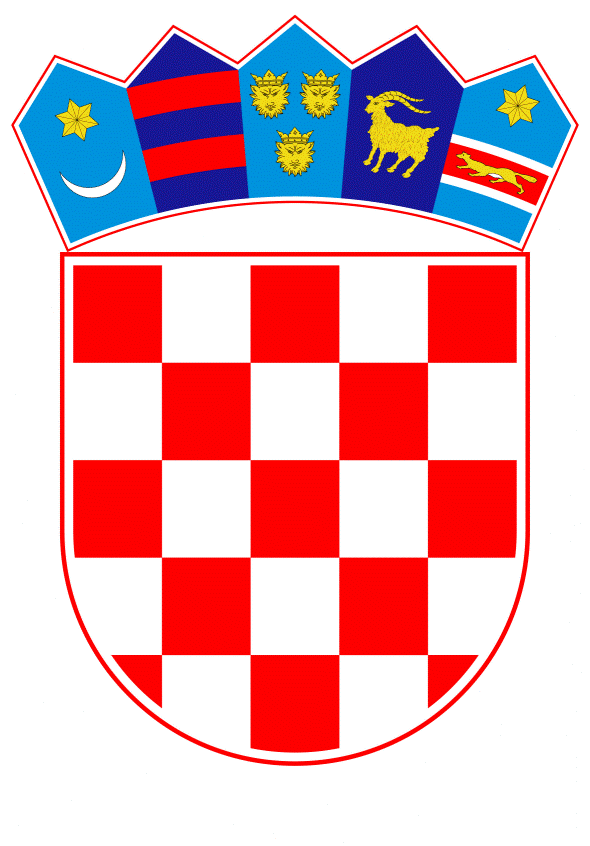 VLADA REPUBLIKE HRVATSKEZagreb, 16. travnja 2020.______________________________________________________________________________________________________________________________________________________________________________________________________________________________Banski dvori | Trg Sv. Marka 2 | 10000 Zagreb | tel. 01 4569 222 | vlada.gov.hrPRIJEDLOGKlasa: 		Urbroj:	Zagreb,	 PREDSJEDNIKU HRVATSKOGA SABORAPredmet:  	Prijedlog zaključka o obustavi i/ili oprostu dijela plaćanja predujmova paušalnog poreza na dohodak i prireza porezu na dohodak za sve porezne obveznike pogođene krizom koronavirusa COVID-19 (predlagatelj: Klub zastupnika SDP-a u Hrvatskome saboru) - mišljenje VladeVeza:  		Pismo Hrvatskoga sabora, Klasa: 410-01/20-01/04, Urbroj: 65-20-02, od 30. ožujka 2020. godine		Na temelju članka 122. stavka 2. Poslovnika Hrvatskoga sabora (Narodne novine, br. 81/13, 113/16, 69/17 i 29/18), Vlada Republike Hrvatske o Prijedlogu zaključka o obustavi i/ili oprostu dijela plaćanja predujmova paušalnog poreza na dohodak i prireza porezu na dohodak za sve porezne obveznike pogođene krizom koronavirusa COVID-19 (predlagatelj: Klub zastupnika SDP-a u Hrvatskome saboru), daje sljedećeM I Š L J E N J EVlada Republike Hrvatske predlaže Hrvatskome saboru da ne prihvati Prijedlog zaključka o obustavi i/ili oprostu dijela plaćanja predujmova paušalnog poreza na dohodak i prireza porezu na dohodak za sve porezne obveznike pogođene krizom koronavirusa COVID-19 (u daljnjem tekstu: Prijedlog zaključka), koji je predsjedniku Hrvatskoga sabora podnio Klub zastupnika SDP-a u Hrvatskome saboru, aktom od 27. ožujka 2020. godine.U prijedlogu zaključka predlaže se obustava i/ili oprost plaćanja predujmova paušalnog poreza na dohodak i prireza porezu na dohodak za sve porezne obveznike pogođene krizom koronavirusa COVID-19, privremeno kroz razdoblje u kojemu su proglašene posebne okolnosti uzrokovane koronavirusom COVID-19 i to za:- za sve porezne obveznike koji obavljaju djelatnost obrta i s obrtom izjednačenih djelatnosti, te djelatnost poljoprivrede i šumarstva u smislu članka 29. stavka 1. točke 1. i stavka 3. Zakona o porezu na dohodak, a čije obavljanje djelatnosti je zaustavljeno odlukama Stožera civilne zaštite ili je značajno smanjen obujam poslovanja uslijed negativnih učinaka krize koronavirusa COVID-19. - za sve porezne obveznike koji ostvaruju dohodak od iznajmljivanja stanova, soba i postelja putnicima i turistima i organiziranjem kampova u razdoblju trajanja krize. Također se predlaže donošenje preporuke predstavničkim tijelima jedinica lokalne samouprave kako bi obustavili plaćanja predujmova paušalnog poreza s obzirom na činjenicu da je turistički sektor jedan od najugroženijih u posebnim okolnostima vezanim za krizu koronavirusa COVID-19., po završetku razdoblja posebnih okolnosti, da obračunaju i izvrše oprost plaćanja dijela obveze paušalnog poreza koji se odnosi na alikvotni dio razdoblja trajanja posebnih okolnosti uzrokovanih koronavirusom COVID-19.Člankom 107.a Općeg poreznog zakona (Narodne novine, br. 115/16, 106/18, 121/19 i 32/20) propisana je mogućnost odgode i/ili obročne otplate nastalih i/ili dospjelih poreznih obveza odnosno mjere plaćanja poreza za vrijeme trajanja posebnih okolnosti koje omogućuju poreznim obveznicima s poteškoćama u poslovanju uslijed nastupa posebnih okolnosti da u jednostavnom i žurnom postupku postignu primjereni način plaćanja poreznih obveza. Provedba navedenog članka propisana je Pravilnikom o provedbi Općeg poreznog zakona (Narodne novine, broj 45/19, 35/20, 43/20), kojim je propisana mogućnost odgode i/ili obročne otplate dospjele porezne obveze, oslobođenje od obveze doprinosa za sufinancirane neto plaće te oslobođenje od podmirivanja poreznih obveza. Pravilnikom je propisano da svim iznajmljivačima - poreznim obveznicima koji ostvaruju dohodak po osnovi iznajmljivanja stanova, soba i postelja putnicima i turistima i organiziranja kampova te im se poreznim rješenjem utvrđuje godišnji paušalni dohodak, godišnji paušalni porez na dohodak i prirez porezu na dohodak otpisuje se obveza poreza koja se odnosi na drugo tromjesečje odnosno koju bi bili dužni platiti do kraja drugog tromjesečjaNadalje, porezni obveznici koji obavljaju djelatnost obrta i s obrtom izjednačenih djelatnosti, te djelatnost poljoprivrede i šumarstva i dohodak utvrđuju u paušalnom iznosu, su obuhvaćeni prvim paketom mjera za spas gospodarstva kao što su plaćanje poreza u posebnim okolnostima te pravo na potpore za očuvanje radnih mjesta u djelatnostima pogođenima koronavirusom (COVID – 19), kao što su obuhvaćeni i drugim paketom mjera za spas gospodarstva koje je Hrvatski sabor usvojio 7. travnja 2020., a odnose se na odgodu i/ili obročnu otplatu dospjele porezne obveze, oslobođenje od obveze doprinosa za sufinancirane neto plaće te oslobođenje od podmirivanja poreznih obveza.	Slijedom navedenoga, Vlada Republike Hrvatske predlaže Hrvatskome saboru da ne prihvati predmetni Prijedlog zaključka.	Za svoje predstavnike, koji će u vezi s iznesenim mišljenjem biti nazočni na sjednicama Hrvatskoga sabora i njegovih radnih tijela, Vlada je odredila dr. sc. Zdravka Marića, potpredsjednika Vlade Republike Hrvatske i ministra financija, Zdravka Zrinušića i Stipu Župana, državne tajnike u Ministarstvu financija te Božidara Kutlešu, ravnatelja Porezne uprave. 									         PREDSJEDNIK   									   mr. sc. Andrej Plenković	 Predlagatelj:Ministarstvo financijaPredmet:Prijedlog zaključka o obustavi i/ili oprostu dijela plaćanja predujmova paušalnog poreza na dohodak i prireza porezu na dohodak za sve porezne obveznike pogođene krizom koronavirusa COVID-19 (predlagatelj: Klub zastupnika SDP-a u Hrvatskome saboru) – mišljenje Vlade